Отчет по итогам проведения муниципальных соревнований юниоров«JuniorSkills» по компетенции «Физическая культура»Старший эксперт площадки:________________/Н.В. Малышева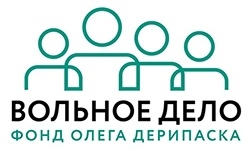 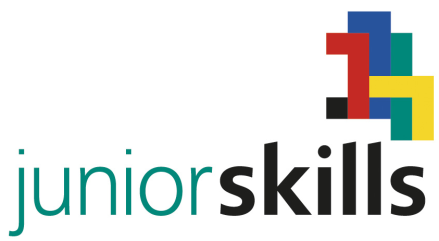 №/пПоказательСодержание1Число конкурсантов, принявших участие в соревнованиях.5 (пять) человек2Количество наставников/экспертов, принявших участие в оценке конкурсантов5 наставников (экспертов)3 независимых эксперта3Названия организаций, принявших участие. МБОУ СОШ №85МБУ СШ-4МБОУ «Спортивный лицей №82»МБОУ СОШ №35МБОУ СОШ №164Победитель (Ф.И.О., Организация, сумма баллов)Чепкасова Александра АлексеевнаМБУ СШ-4 (85,63)5Число гостей (учащихся школ, учителей и пр.), посетивших площадкуУчастников – 5Экспертов – 8Учащихся СОШ–46Учителей СОШ  - 7Представители:Число волонтёров, участвующих в конкурсных заданиях (место учебы, класс)Волонтеров – 58:МБОУ СОШ №88  8,7 классБПОУ УР «УРСПК» 1 курс6Предложения и замечания по проведению муниципальных соревнований юниоров Разнообразить оборудованиеВ конкурсном задании проведение эстафет добавить 30% изменений оборудование.